U.S. HISTORY MID-TERM EXAMName:									Date:Civil War (Blue and Gray):What were the two major areas in which the Northern States differed from the Southern States?The North relied on slave labor and the South relied on immigrant labor.The North’s economy relied on manufacturing (factories) and the South’s economy relied on agriculture (plantations).The North was mostly Protestant and the South was mostly Catholic.None of the above.On the following map, which section shows the southern region of the United States: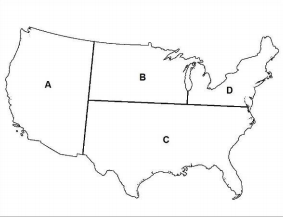 A			BCDWhich of the following was NOT a cause of the Civil War?President Lincoln’s assassinationSlaveryState’s RightsAbolitionist MovementThe Emancipation Proclamationfreed all of the slaves in Border states.freed all the slaves in Confederate states.freed all the slaves in Confederate states controlled by the Union.freed all slaves who fought for the Union. Which of the following was added to the United States Constitution after the Civil War?The 2nd Amendment - the right of the people to keep and bear Arms The 13th Amendment - Neither slavery nor involuntary servitude…shall exist within the United States The 8th Amendment – no cruel and unusual punishments inflicted The 26th Amendment - The right of citizens of the United States, who are eighteen years of age or older to voteThe Reconstruction (Yellow):This was the plan implemented by General Sherman to help freed slaves settle into their new lives in the south.The Black CodesThe Jim Crow LawsThe Civil Rights Bill of 1866Field Order 15: Forty acres and a muleBefore his assassination by John Wilkes Booth, Abraham Lincoln proposed which plan for the reconstruction of America?The Ten Percent PlanThe Wade-Davis BillThe Johnson PlanThe Reconstruction ActShortly after the war, southern states passed laws that restricted the freedoms of former slaves known as the ____________.Black CodesJim Crow LawsCivil Rights Bill of 1866Field Order 15: Forty acres and a muleIn response to President Johnson’s failure to protect the rights of freed slaves, the Radical Republicans passed this plan for reconstruction.The Ten Percent PlanThe Wade-Davis BillThe Johnson PlanThe Reconstruction ActWhich amendment was added to the constitution to guarantee citizenship to everyone born in the United States and equal protection under the law?The 13th AmendmentThe 14th AmendmentThe 15th AmendmentThe 18th AmendmentWestward Expansion (Green):Which of the following is NOT a cause of the westward expansion of America?Manifest DestinyThe End of the Civil WarBattle of Wounded KneeTranscontinental RailroadThe ____________ was legislation passed by Abraham Lincoln that gave away free land in the west.Homestead Act of 1862Granger LawsInterstate Commerce Act of 1887Dawes ActIdentify the correct order of the following key events of American westward expansion:Sand Creek Massacre; Little Big Horn; Homestead Act; Grange MovementHomestead Act; Sand Creek Massacre; Grange Movement; Little Big HornHomestead Act; Grange Movement; Sand Creek Massacre; Little Big HornSand Creek Massacre; Homestead Act; Grange Movement; Little Big HornThe __________ was legislation passed by Congress to promote Native Americans assimilation into American culture by setting up schools.Homestead Act of 1862Granger LawsInterstate Commerce Act of 1887Dawes ActWhich of the following was NOT an effect of the westward expansion of America?American farmers formed alliances and became political.Chinese workers were enslaved by the Railroad companies.Time zones were formed as a result of railroad schedules.Native Americans lost land by the U.S. government’s use of Eminent Domain.Second Industrial Revolution:Match the invention with the person given credit for its invention or improvement:The Gilded Age (Gold):Which of the following is NOT a cause of the Gilded Age?Rapid economic growthMass production Farmers share in economic growthImmigration creates a new social classWhich of the following was NOT a difference between the “old” immigrants and the “new” immigrants?They were all skilled and educated.They were all Protestant.They all came from Western Europe.They were all looking for economic opportunity.During what year did the total immigration from Europe reach its highest?1905191219171922Trade unions used this strategy to fight businesses for fair wages and safer working conditions when collective bargaining failed.Gentlemen’s AgreementStrikesStrikebreakersInjunctionsDuring which event was the first time an injunction was ever used to break up a strike?The Homestead StrikeThe Haymarket RiotThe Pullman StrikeThe Knights of Labor StrikeThe Progressive Movement (Pink):Which of the following was NOT a cause of the Progressive Movement?“Laissez-Faire” – private businesses operated without any state controlsThe Spoils SystemChild LaborRacial and gender equalityBefore the Progressive Movement, politics in the United States was influenced bypolitical machines.corruption.the Spoils System.all of the above.Which of the following was NOT a goal of the Progressive Movement?Reducing the size of governmentRacial and gender equalityGetting corruption out of governmentFair wages and safer working conditionsIdentify the correct order in which full woman suffrage was granted.California, New York, Pennsylvania, UtahPennsylvania, Utah, California, New YorkUtah, California, New York, PennsylvaniaNew York, California, Pennsylvania, UtahWhich of the following was NOT one of the effects of the Progressive Movement?The Food and Drug ActThe Chinese Exclusion ActThe 1887 Interstate Commerce CommissionThe Sherman Anti-Trust ActAmerican Imperialism (Lavender):All of the following are factors of American Imperialism EXCEPTdependency on foreign trade.the effects of Yellow Journalism.European imperialismisolationism.Which island nation was annexed by the United States in 1899?HawaiiGuamSamoaPuerto RicoTheodore “Teddy” Roosevelt believed that foreign policy could only be successful if the United States had a strong military; this was known as “Big Stick” DiplomacyDollar DiplomacyMoral DiplomacyOpen Door PolicyWhat foreign policy action allowed the United States and other countries to trade freely in China?The Teller AmendmentThe Open Door PolicyThe Foraker ActThe Platt Amendment